The Cross Keys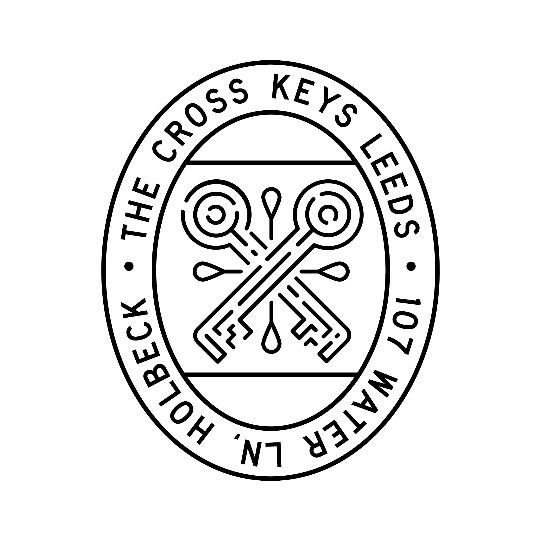 SnacksOlives (VE) £4.00Rosemary focaccia, balsamic and oil (VE) £5.00Smoked almonds (VE) £3.50	A selection of all 3 snacks £10.00Small PlatesKorean wings, crispy onion, sesame seeds, coriander £8.50Calamari, wasabi mayo, lemon £8.00Butterflied garlic butter prawns £8.00Sunday RoastsAll of our Sunday Roasts are served with roast potatoes, seasonal spring greens,cauliflower cheese, roasted carrot, red wine gravy and a Yorkshire pudding.Roasted Lamb Rump £23.00Treacle Cured Beef £22.00Whole Roasted Poussin £22.00Vegetarian Chicken £21.00(Also available Vegan, served without yorkies and cauliflower cheese)Additional sidesRoast potatoes £5.00Spring greens £4.50Side salad £4.50DessertsSticky Toffee Pudding, rich toffee sauce, clotted cream vanilla ice cream £8.50Praline chocolate brownie, clotted cream vanilla ice cream or vegan whipped cream (GF) (VE) £8.00Clotted cream vanilla ice cream (3 scoops) £5What we’re drinking…Roasted Lamb Rump - Pinot Noir, Calusari £28.00Treacle Cured Beef - Merlot, Nostros Gran Reserva £33.50Whole Roasted Poussin – Piquepoul Terret, Pique & Mixe £31.00Vegetarian Chicken - Verdejo Orgánico, Campo Flores £26.50